Приложение к решению Совета муниципального района «Княжпогостский» от 20 ноября 2017г. № 215Местные нормативы градостроительного проектирования муниципального образования муниципального района «Княжпогостский»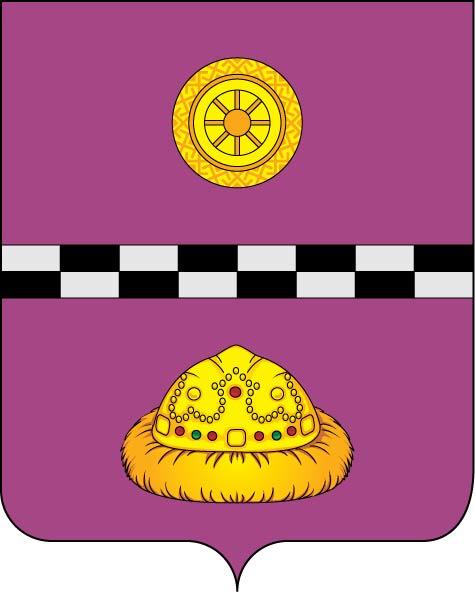 г. Емва, 2017Местные нормативы градостроительного проектированиямуниципального образования муниципального района «Княжпогостский»Местные нормативы градостроительного проектирования муниципального образования муниципального района «Княжпогостский»СОДЕРЖАНИЕ ВВЕДЕНИЕ1.1. Общие положенияМестные нормативы градостроительного проектирования муниципального образования муниципального района «Княжпогостский» разработаны в соответствии с требованиями Градостроительного кодекса Российской Федерации, Федерального закона  от 05.05.2014 г. № 131-ФЗ «О внесении изменений в Градостроительный кодекс Российской Федерации», с учетом  региональных нормативов градостроительного проектирования Республики Коми.Разработка местных нормативов градостроительного проектирования муниципального образования муниципального района «Княжпогостский» осуществлена в соответствии со статьей 8 Градостроительного кодекса Российской Федерации в целях реализации полномочий органов местного самоуправления Княжпогостского района и включения нормативов в систему нормативных документов, регламентирующих градостроительную деятельность на территории Княжпогостского района Республики Коми.Местные нормативы входят в систему нормативных правовых актов, регламентирующих градостроительную деятельность в границах Княжпогостского района  в части установления стандартов обеспечения безопасности и благоприятных условий жизнедеятельности человека.Нормативы градостроительного проектирования муниципального образования муниципального района «Княжпогостский» устанавливают совокупность расчетных показателей минимально допустимого уровня обеспеченности объектами местного значения муниципального района, относящимися к следующим областям (п. 1 ч. 3 ст. 19 Градостроительного  кодекса Российской Федерации):а) электро- и газоснабжение поселений;б) автомобильные дороги местного значения вне границ населенных пунктов в границах муниципального района;в) образование;г) здравоохранение;д) физическая культура и массовый спорт;е) утилизация и переработка бытовых и промышленных отходов;ж) иные области в связи с решением вопросов местного значения муниципального района;з) иными объектами местного значения муниципального района, населения Княжпогостского района, и расчетных показателей максимально допустимого уровня территориальной доступности таких объектов для населения Княжпогостского района.Местные нормативы включают в себя:-	основную часть (расчетные показатели минимально допустимого уровня обеспеченности объектами местного значения населения муниципальных образований и расчетные показатели максимально допустимого уровня территориальной доступности таких объектов для населения муниципальных образований);-	материалы по обоснованию расчетных показателей, содержащихся в основной части нормативов градостроительного проектирования;-	правила и область применения расчетных показателей, содержащихся в основной части нормативов градостроительного проектирования.Местные нормативы направлены:-	на обеспечение повышения качества жизни населения муниципальных образований, входящих в состав Княжпогостского района и создание градостроительными средствами условий для обеспечения социальных гарантий, установленных законодательством Российской Федерации, законодательством Республики Коми и нормативно-правовыми актами Княжпогостского района, гражданам, включая инвалидов и другие маломобильные группы населения;-	на повышения эффективности использования территорий в границах Княжпогостского района на основе рационального зонирования, исторически преемственной планировочной организации и застройки;-	на ограничения негативного воздействия хозяйственной и иной деятельности на окружающую среду в интересах настоящего и будущего поколений.Местные нормативы градостроительного проектирования муниципального образования муниципального района «Княжпогостский» разработаны с учетом административно-территориального устройства Княжпогостского района, социально-демографического состава и плотности населения муниципальных образований на территориях, расположенных в границах Княжпогостского района, природно-климатических условий Княжпогостского района, программ социально-экономического развития Княжпогостского района.Местные нормативы устанавливают требования, обязательные для всех субъектов градостроительных отношений, осуществляющих свою деятельность на территории Княжпогостского района, независимо от их организационно-правовой формы.По вопросам, не рассматриваемым в настоящих нормативах, следует руководствоваться законами и нормативно-техническими документами, действующими на территории Республики Коми. При отмене и/или изменении действующих нормативных документов, на которые дается ссылка в настоящих нормах, следует руководствоваться нормами, вводимыми взамен отмененных. 1.2. Определение перечня вопросов местного значенияКняжпогостского района для установления совокупности расчетныхпоказателейВ основе определения расчетных показателей минимально допустимого уровня обеспеченности объектами местного значения муниципального района населения муниципального района и расчетных показателей максимально допустимого уровня территориальной доступности таких объектов для населения муниципального района лежит определение перечня объектов местного значения. Определение перечня объектов местного значения муниципального района основывается на утверждении, в соответствии с п.3 ст. 29.2 Градостроительного кодекса РФ.В состав местных нормативов градостроительного проектирования территории муниципального образования муниципального района «Княжпогостский» включаются:расчетные показатели, устанавливаемые для объектов местного значения в области жилищного строительства;расчетные показатели, устанавливаемые для объектов местного значения в области образования;расчетные показатели, устанавливаемые для объектов местного значения в области здравоохранения;расчетные показатели, устанавливаемые для объектов местного значения в области физической культуры и спорта;расчетные показатели, устанавливаемые для объектов местного значения в области культуры и социального обеспечения;расчетные показатели, устанавливаемые для объектов местного значения в области рекреации;расчетные показатели, устанавливаемые для объектов местного значения в области энергетики и инженерной инфраструктуры;расчетные показатели, устанавливаемые для объектов местного значения в области автомобильных дорог местного значения;расчетные показатели, устанавливаемые для объектов местного значения, имеющих промышленное и коммунально-складское назначение;расчетные показатели, устанавливаемые для объектов местного значения в области сельского хозяйства;расчетные показатели, устанавливаемые для объектов местного значения в области предупреждения чрезвычайных ситуаций, стихийных бедствий, эпидемий и ликвидации их последствий;расчетные показатели, устанавливаемые для объектов местного значения в области утилизации и переработки бытовых и промышленных отходов;расчетные показатели, устанавливаемые для объектов местного значения в области захоронений;иные расчетные показатели, необходимые для подготовки документов территориального планирования, документации по планировке территорий.II. ОСНОВНАЯ ЧАСТЬРасчетные показатели минимально допустимого уровня обеспеченности объектами местного значения и расчетные показатели максимально допустимого уровня территориальной доступности таких объектов для населения Княжпогостского района Республики Коми.2.1 Расчетные показатели, устанавливаемые для объектов местного значения в области жилищного строительства2.1.1 Показатели минимального уровня жилищной обеспеченности (метров квадратных на 1 человека)Показатели жилищной обеспеченности для Княжпогостского района принимаются в соответствии с таблицей 2.1.Таблица 2.1.2.1.2 Показатель максимального уровня территориальной доступности объектов местного значения в области жилищной обеспеченностиНе устанавливается.2.1.3 Максимальная высота  и этажность проектируемых жилых зданий  устанавливается с учетом технических параметров имеющихся в местном гарнизоне пожарной охраны пожарной техники, предназначенной для обеспечения спасательных работ и действий по тушению пожаров.2.1.4  Удельные размеры площадок различного функционального назначения, размещаемых на межмагистральной территории (в кварталах) многоквартирной застройки, следует принимать по таблице 2.2.Таблица 2.22.1.5 Требования к размерам земельных участков и параметрам разрешенного строительства, реконструкции объектов капитального строительства в зоне индивидуальной жилой застройки.Одноквартирный жилой дом должен отстоять от красной линии улиц не менее чем на 5 м, от красной линии проездов — не менее чем на 3 м.До границы соседнего приквартирного участка расстояния по санитарно-бытовым условиям должны быть не менее: от одноквартирного жилого дома — 3 м с учетом требований п. 4.1.5 СП 30-102-99; от построек для содержания скота и птицы — 4 м; от других построек (бани, гаража и др.) — 1 м; от стволов высокорослых деревьев — 4 м; среднерослых — 2 м; от кустарника — 1 м.Постройки для содержания скота и птицы допускается пристраивать к жилым домам при изоляции их от жилых комнат не менее чем тремя подсобными помещениями; при этом помещения для скота и птицы должны иметь изолированный наружный вход, расположенный не ближе 7 м от входа в дом.Вспомогательные строения, за исключением гаражей, размещать со стороны улицы не допускается.Расстояние от окон жилых комнат до стен соседнего дома, расположенных на соседних земельных участках, должно быть не менее 6 м.Расстояние от окон жилого здания до хозяйственных построек, расположенных на соседнем участке – не менее 10 м. При отсутствии централизованной канализации расстояние от туалета до стен соседнего дома необходимо принимать не менее 12 м.2.2 Расчетные показатели, устанавливаемые для объектов местного значения в области образования2.2.1 Дошкольное образованиеПри проектировании объектов дошкольного образования необходимо руководствоваться расчетными показателями таблицы 2.3.Таблица 2.3Примечания:а) (*)объектами дошкольного образования должны быть обеспеченны 75% численности детей дошкольного возраста, не менее одной дошкольной образовательной организации в сельской местности - на 62 воспитанника. б) (**)возможна подвозка автобусами специального назначения «дошкольные» – не более 30 минут в одну сторону.2.2.2 Школьное образованиеПри проектировании объектов общего образования необходимо руководствоваться расчетными показателями таблицы 2.4.Таблица 2.4Примечания:а) (*) но не менее одной дневной общеобразовательной школы в сельской местности - на 201 человек.б) (**) для общеобразовательных организаций при малоэтажной застройке транспортная доступность – подвозка автобусами специального назначения «школьные» – не более 30 минут в одну сторону.в) (***) Число мест на программах дополнительного образования, реализуемых на базе образовательных организаций (за исключением общеобразовательных организаций), реализующих программы дополнительного образования в расчете на  100 обучающихся в общеобразовательных организациях -102.3 Расчетные показатели, устанавливаемые для объектов местного значения в области здравоохраненияПри проектировании объектов здравоохранения необходимо руководствоваться расчетными показателями таблицы 2.5. Таблица 2.5Примечание (*): при невозможности соблюсти предельный норматив по расстоянию (6 км) ввиду малочисленности населения предусматривается выездное обслуживание населения и обучение населения правилам оказания первой (доврачебной) помощи.Нормы расчета стоянок для временного хранения легковых автомобилей устанавливаются в соответствии с Приложением № 1 к настоящим местным нормативам градостроительного проектирования Княжпогостского района.2.4 Расчетные показатели, устанавливаемые для объектов местного значения в области физической культуры и спортаПри проектировании объектов, относящихся к областям физической культуры и массового спорта необходимо руководствоваться расчетными показателями таблицы 2.6. Таблица 2.6Примечания:а) физкультурно-спортивные сооружения сети общего пользования следует, как правило, объединять со спортивными объектами образовательных школ и других учебных заведений, учреждений отдыха и культуры с возможным сокращением территории. Нормы расчета стоянок для временного хранения легковых автомобилей устанавливаются в соответствии с Приложением № 1 к настоящим местным нормативам градостроительного проектирования Княжпогостского района.2.5 Расчетные показатели, устанавливаемые для объектов местного значения в области культуры и социального обеспечения2.5.1 Объекты культурыПроектирование объектов культуры осуществляется с учетом таблицы 2.7. Таблица 2.7Примечаниеа) (*) 1 объект на поселение муниципального района, расположенный в административном центре поселенияНормы расчета стоянок для временного хранения легковых автомобилей устанавливаются в соответствии с Приложением № 1 к настоящим местным нормативам градостроительного проектирования Княжпогостского района.2.5.2 Объекты общественного питания, торговли и бытового обслуживанияПроектирование объектов общественного питания, торговли и бытового обслуживания осуществляется с учетом таблицы 2.8.Таблица 2.8Примечание (*) На рынках без канализации общественные туалеты с непроницаемыми выгребами следует располагать на расстоянии не менее 50 м от места торговли. Число расчетных мест в них должно быть не менее одного на каждые 50 торговых мест.Нормы расчета стоянок для временного хранения легковых автомобилей устанавливаются в соответствии с Приложением № 1 к настоящим местным нормативам градостроительного проектирования Княжпогостского района.2.6 Расчетные показатели, устанавливаемые для объектов местного значения в области рекреацииПри проектировании объектов отдыха необходимо руководствоваться расчетными показателями таблицы 2.9.Таблица 2.9Примечания:а) (*) зоны отдыха формируемые на базе озелененных территорий общего пользования, природных и искусственных водоемов.б) при выделении территорий для рекреационной деятельности необходимо учитывать допустимые нагрузки на природный комплекс с учетом типа ландшафта, его состояния.Размеры территории зон отдыха следует принимать из расчета не менее 500 - 1000 кв. м на 1 посетителя, в том числе интенсивно используемая ее часть для активных видов отдыха должна составлять не менее 100 кв. м на одного посетителя. Площадь отдельных участков зоны массового кратковременного отдыха следует принимать не менее 50 га.Зоны отдыха следует размещать на расстоянии от автомобильных дорог общей сети не менее 500 м.Нормы расчета стоянок для временного хранения легковых автомобилей устанавливаются в соответствии с Приложением № 1 к настоящим местным нормативам градостроительного проектирования Княжпогостского района.2.7 Расчетные показатели, устанавливаемые для объектов местного значения в области энергетики и инженерной инфраструктуры2.7.1 Расчетные показатели объектов, относящихся к области электроснабженияПроектирование электрических сетей распространяется на вновь сооружаемые и реконструируемые электрические сети Княжпогостского района, в том числе на электрические сети к отдельным объектам, находящимся на территории поселений Княжпогостского района, независимо от их ведомственной принадлежности согласно таблице 2.10.					Таблица 2.110Примечания:а) Приведенный укрупненный показатель предусматривает электропотребление жилыми  и общественными зданиями, предприятиями коммунально-бытового обслуживания,  наружным освещением, системами водоснабжения, водоотведения и теплоснабжения.б) условия применения стационарных электроплит в жилой застройке принимать в соответствии с СП 54.13330.2011.в)(*) расчёт электрических нагрузок для разных типов застройки следует производить в соответствии с нормами РД 34.20.185-94.2.7.2 Расчетные показатели объектов, относящихся к области тепло-, газоснабженияПри проектировании газораспределительных систем на территории Княжпогостского района следует руководствоваться техническими условиями на присоединение объекта газового хозяйства к источникам газораспределения, выдаваемых владельцем газовых сетей, и наличия согласования с организацией - разработчиком схемы газоснабжения объекта.Норма потребления газа определяется по таблице 2.11.Таблица 2.11Примечания:а) (*) для определения в целях градостроительного проектирования минимально допустимого уровня обеспеченности объектами, следует использовать норму минимальной обеспеченности населения (территории) соответствующим ресурсом и характеристики планируемых к размещению объектов.б) (**) нормы расхода природного газа следует использовать в целях градостроительного проектирования в качестве укрупнённых показателей расхода (потребления) газа при расчётной теплоте сгорания 34 МДж/м3 (8000 ккал/ м3).в) (***) удельные показатели максимальной тепловой нагрузки, расходы газа для различных потребителей следует принимать по нормам СП 124.13330.2012, СП 42-101-2003.2.7.3 Расчетные показатели объектов, относящихся к области водоснабженияПри проектировании систем водоснабжения на территории Княжпогостского района удельное среднесуточное (за год) водопотребление на хозяйственно-питьевые нужды населения должно приниматься в зависимости от мощности источника водоснабжения и качества воды, степени благоустройства, этажности застройки и местных условий.Норма водопотребления  определяется по таблице 2.12.Таблица 2.122.7.4 Расчетные показатели объектов, относящихся к области водоотведенияПри проектировании систем водоотведения на территории Княжпогостского района удельное среднесуточное (за год) водоотведение должно приниматься по таблице 2.13. Таблица 2.13Примечания:а) (*) для определения в целях градостроительного проектирования минимально допустимого уровня обеспеченности объектами, следует использовать норму минимальной обеспеченности населения (территории) соответствующим ресурсом и характеристики планируемых к размещению объектов.2.8 Расчетные показатели, устанавливаемые для объектов местного значения в области автомобильных дорог местного значенияПри проектировании объектов местного значения в области автомобильных дорог местного значения необходимо руководствоваться расчетными показателями таблицы 2.14.Таблица 2.14Ниже показаны типовые поперечные профили дорог для территории сельских и городских поселений Княжпогостского района: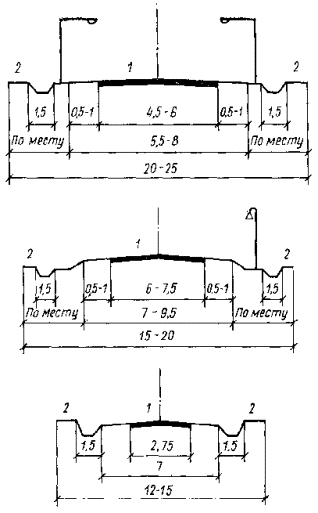 1 - проезжая часть; 2 – озеленение.2.8.1 Расчетные показатели, устанавливаемые для объектов местного значения в области транспортаПри проектировании объектов местного значения в области автомобильных дорог местного значения необходимо руководствоваться расчетными показателями таблицы 2.15.Таблица 2.151.9 Расчетные показатели, устанавливаемые для объектов сельского хозяйства  и объектов местного значения, имеющих промышленное и коммунально-складское назначениеОбъекты, имеющих промышленное и коммунально-складское значение, объекты сельскохозяйственного  назначения для поселений Княжпогостского района объединены в  производственную зону.Производственные зоны предназначены для размещения промышленных предприятий, сельскохозяйственных и агропромышленных комплексов, коммунально-складских объектов и обеспечивающих их функционирование объектов инженерной и транспортной инфраструктурыПри размещении производственных зон необходимо обеспечивать их рациональную взаимосвязь с жилыми кварталами при минимальных затратах времени на трудовые передвижения.Производственную зону поселения следует располагать по возможности с подветренной стороны по отношению к жилой зоне и ниже по рельефу местности.При организации производственной зоны объекты и сооружения желательно концентрировать на одной площадке с односторонним размещением относительно селитебной зоны.Санитарно-защитные зоны от промышленных и коммунально-складских предприятий  назначаются согласно нормативными показателями таблицы 2.16.Таблица 2.16Примечания:а) (*) Для котельных тепловой  мощностью менее 200 Гкал, работающих на твердом, жидком и газообразном топливе, размер санитарно-защитной зоны устанавливается в каждом конкретном случае на основании  рассеивания загрязнений атмосферного воздуха и физического воздействия на атмосферный воздух (шум, вибрация, ЭНП), а также на основании результатов натурных исследований и измерений2.10 Расчетные показатели, устанавливаемые для объектов местного значения в области предупреждения чрезвычайных ситуаций, стихийных бедствий, эпидемий и ликвидации их последствийИнженерно-технические мероприятия гражданской обороны и чрезвычайным ситуациям должны предусматриваться с учетом категорий объектов по гражданской обороне, а также с учетом отнесения территорий к группам по гражданской обороне, при разработке следующих градостроительных документов:- территориальных комплексных схем градостроительного планирования развития территории республики и ее частей;- генеральных планов поселений;- проектов черты населенных пунктов;- проектов планировки районов и кварталов жилой зоны, групп общественных зданий и сооружений;- проектов планировки производственных зон и промышленных узлов (районов) и отдельных предприятий, крупных инженерных сооружений;- проектов межевания территорий.Для обеспечения спасательных работ и действий по тушению пожаров необходимо разрабатывать мероприятия согласно СП 4.13130.2013: 1. Ограничить максимальную высоту и этажность проектируемых зданий е учетом технических параметров имеющейся в местном гарнизоне пожарной охраны пожарной техники, предназначенной для обеспечения спасательных работ и действий по тушению пожаров; 2. При разработке проектов планировки определить места и размеры (характеристику покрытия) мест установки пожарных автолестниц (автоподъемников) с учетом доступа с них в каждую квартиру или помещение; пожарных водоемов, количество и объем которых определяется расчетом согласно п.9 СП 8.13130.2009. Пожарные резервуары или искусственные водоемы надлежит размещать из условия обслуживания ими зданий, находящихся в радиусе:- при наличии автонасосов - 200 м;- при наличии мотопомп - 100 - 150 м в зависимости от технических возможностей мотопомп.Расстояние от точки забора воды из резервуаров или искусственных водоемов до зданий III, IV и V степеней огнестойкости и до открытых складов горючих материалов должно быть не менее 30 м, до зданий I и II степеней огнестойкости - не менее 10 м.3.  При разработке проектов планировки определить места размещения разворотных площадок во внутридворовых территориях, размерами 15х15 метров.2.11 Расчетные показатели, устанавливаемые для объектов местного значения в области утилизации и переработки бытовых и промышленных отходовПри проектировании объектов местного значения в области утилизации и переработки бытовых и промышленных отходов необходимо руководствоваться расчетными показателями таблицы 2.17.Таблица 2.17Примечания:а) (*) Уровень территориальной доступности объектов утилизации и переработки бытовых и промышленных отходов устанавливается в соответствии с нормативными размерами санитарно-защитные зоны на основании СанПиН 2.2.1/2.1.1.1200-03 «Санитарно-защитные зоны и санитарная классификация предприятий, сооружений и иных объектов».2.12 Расчетные показатели, устанавливаемые для объектов местного значения в области захороненийПри проектировании объектов местного значения в области захоронений необходимо руководствоваться расчетными показателями таблицы 2.18.Таблица 2.182.13 Иные расчетные показатели, необходимые для подготовки документов территориального планирования, документации по планировке территорийПри проектировании иных объектов местного значения для подготовки документов территориального планирования, документации по планировке территорий необходимо руководствоваться расчетными показателями таблицы 2.19.Таблица 2.192.13.1 Требования  и рекомендации к зданиям и сооружениям Княжпогостского района для доступности  маломобильных групп населенияТребования к земельным участкам и  путям движенияДолжны  быть предусмотрены условия беспрепятственного, безопасного и удобного передвижения маломобильных групп населения по участку к доступному входу в здание с учетом требований СП 42.13330. Эти пути должны стыковаться с внешними по отношению к участку транспортными и пешеходными коммуникациями, специализированными парковочными местами, остановками общественного транспорта.Транспортные проезды на участке и пешеходные пути к объектам допускается совмещать при соблюдении градостроительных требований к параметрам путей движения.При этом следует делать ограничительную разметку пешеходных путей на проезжей части, которые обеспечат безопасное движение людей и автомобильного транспорта        Ширина пешеходного пути с учетом встречного движения инвалидов на креслах-колясках должна быть не менее 2,0 м. В условиях сложившейся застройки допускается в пределах прямой видимости снижать ширину пути движения до 1,2 м. При этом следует устраивать не более чем через каждые 25 м горизонтальные площадки (карманы) размером не менее 2,0х1,8 м для обеспечения возможности разъезда инвалидов на креслах-колясках.Продольный уклон путей движения, по которому возможен проезд инвалидов на креслах-колясках, не должен превышать 5%, поперечный - 2%.При устройстве съездов с тротуара на транспортный проезд уклон должен быть не более 1:12, а около здания и в затесненных местах допускается увеличивать продольный уклон до 1:10 на протяжении не более 10 м.Бордюрные пандусы на пешеходных переходах должны полностью располагаться в пределах зоны, предназначенной для пешеходов, и не должны выступать на проезжую часть. Перепад высот в местах съезда на проезжую часть не должен превышать 0,015 мВысоту бордюров по краям пешеходных путей на территории рекомендуется принимать не менее 0,05 м.Перепад высот бордюров, бортовых камней вдоль эксплуатируемых газонов и озелененных площадок, примыкающих к путям пешеходного движения, не должны превышать 0,025 м.Покрытие пешеходных дорожек, тротуаров и пандусов должно быть из твердых материалов, ровным, шероховатым, без зазоров, не создающим вибрацию при движении, а также предотвращающим скольжение, т.е. сохраняющим крепкое сцепление подошвы обуви, опор вспомогательных средств хождения и колес кресла-коляски при сырости и снеге.Покрытие из бетонных плит должно иметь толщину швов между плитами не более 0,015 м. Покрытие из рыхлых материалов, в том числе песка и гравия, не допускается.Входы в зданияВ здании должен быть как минимум один вход, доступный для маломобильных групп населения, с поверхности земли и из каждого доступного для маломобильных групп населения подземного или надземного уровня, соединенного с этим зданием Ширина лестничных маршей открытых лестниц должна быть не менее 1,35 м. Для открытых лестниц на перепадах рельефа ширину проступей следует принимать от 0,35 до 0,4 м, высоту подступенка - от 0,12 до 0,15 м. Все ступени лестниц в пределах одного марша должны быть одинаковыми по форме в плане, по размерам ширины проступи и высоты подъема ступеней. Поперечный уклон ступеней должен быть не более 2%.Поверхность ступеней должна иметь антискользящее покрытие и быть шероховатой.Не следует применять на путях движения МГН ступеней с открытыми подступенками.Марш открытой лестницы не должен быть менее трех ступеней и не должен превышать 12 ступеней. Недопустимо применение одиночных ступеней, которые должны заменяться пандусами. Расстояние между поручнями лестницы в чистоте должно быть не менее 1,0 мЛестницы должны дублироваться пандусами или подъемными устройствами.Наружные лестницы и пандусы должны быть оборудованы поручнями. Длина марша пандуса не должна превышать 9,0 м, а уклон не круче 1:20.Ширина между поручнями пандуса должна быть в пределах 0,9-1,0 м.Пандус с расчетной длиной 36,0 м и более или высотой более 3,0 м следует заменять подъемными устройствами.Длина горизонтальной площадки прямого пандуса должна быть не менее 1,5 м. В верхнем и нижнем окончаниях пандуса следует предусмотреть свободную зону размером не менее 1,5х1,5 м, а в зонах интенсивного использования не менее 2,1х2,1 м. Свободные зоны должны быть также предусмотрены при каждом изменении направления пандуса.Пандусы должны иметь двухстороннее ограждение с поручнями на высоте 0,9 м (допустимо от 0,85 до 0,92 м) и 0,7 м с учетом технических требований к опорным стационарным устройствам по ГОСТ Р 51261. Расстояние между поручнями должно быть в пределах 0,9-1,0 м. Колесоотбойные устройства высотой 0,1 м следует устанавливать на промежуточных площадках и на съезде.Поверхность пандуса должна быть нескользкой, отчетливо маркированной цветом или текстурой, контрастной относительно прилегающей поверхности.Входная площадка при входах, доступных маломобильным группам населения, должна иметь: навес, водоотвод, а в зависимости от местных климатических условий - подогрев поверхности покрытия. Размеры входной площадки при открывании полотна дверей наружу должны быть не менее 1,4х2,0 м или 1,5х1,85 м. Размеры входной площадки с пандусом не менее 2,2х2,2 м.Поверхности покрытий входных площадок и тамбуров должны быть твердыми, не допускать скольжения при намокании и иметь поперечный уклон в пределах 1-2%.Входные двери должны иметь ширину в свету не менее 1,2 м. Применение дверей на качающихся петлях и дверей вертушек на путях передвижения маломобильных групп населения не допускается.Наружные двери, доступные для маломобильных групп населения, могут иметь пороги. При этом высота каждого элемента порога не должна превышать 0,014 м.Глубина тамбуров и тамбур-шлюзов при прямом движении и одностороннем открывании дверей должна быть не менее 2,3 при ширине не менее 1,50 мАвтостоянки для инвалидовРазметку места для стоянки автомашины инвалида на кресле-коляске следует предусматривать размером 6,0х3,6 м, что дает возможность создать безопасную зону сбоку и сзади машины - 1,2 м.Благоустройство территории  и места отдыха На территории на основных путях движения людей рекомендуется предусматривать не менее чем через 100-150 м места отдыха, доступные для маломобильных групп населения, оборудованные навесами, скамьями, телефонами-автоматами, указателями, светильниками, сигнализацией и т.п.III. МАТЕРИАЛЫ ПО ОБОСНОВАНИЮ РАСЧЕТНЫХ ПОКАЗАТЕЛЕЙ3.1. Термины и определенияВ местных нормативах градостроительного проектирования муниципального образования муниципального района «Княжпогостский», приведенные понятия применяются в следующем значении:Местные нормативы градостроительного проектирования – утвержденный в соответствии с Градостроительным кодексом Российской Федерации нормативный правовой акт муниципального района, содержащий минимальные расчетные показатели обеспечения благоприятных условий жизнедеятельности человека в отношении объектов, функционирование которых связанно с решением вопросов местного значения.Объекты местного значения – объекты капитального строительства, иные объекты, территории, которые необходимы для осуществления органами местного самоуправления полномочий по вопросам местного значения и в пределах переданных государственных полномочий в соответствии с федеральными законами, законом субъекта Российской Федерации, уставами муниципальных образований и оказывают существенное влияние на социально-экономическое развитие муниципальных районов, поселений, городских округов.Автомобильная дорога (дорога) – часть территории населенных пунктов поселения, определяемая в соответствии с абзацем восьмым статьи 2 Федерального закона от 10 декабря 1995 г. № 196-ФЗ «О безопасности дорожного движения», пунктом 1 статьи 3 Федерального закона от 08 ноября 2007 г. № 257-ФЗ «Об автомобильных дорогах и о дорожной деятельности в Российской Федерации и о внесении изменений в отдельные законодательные акты Российской Федерации» – территория, находящаяся в границах полос отвода - красных линий, которые в соответствии с пунктом 11 статьи 1 Градостроительного кодекса Российской Федерации обозначают существующие, планируемые (изменяемые, вновь образуемые) границы земельных участков расположения дороги, предназначенной для движения в соответствующих случаях автомобилей, общественного транспорта, пешеходов. При соблюдении технических регламентов безопасности указанная территория в пределах красных линий может быть использована для размещения других элементов транспортной инфраструктуры, а также для устройства инженерных коммуникаций, включая устройство линий электропередачи, линий связи (подземных и надземных).Остановка общественного транспорта – специально отведённая территория, предназначенная для посадки/высадки пассажиров общественного транспорта.Транспортная услуга – результат деятельности исполнителя транспортной услуги по удовлетворению потребностей пассажира, грузоотправителя и грузополучателя в перевозках в соответствии с установленными нормами и требованиями.Транспортное обслуживание – процесс предоставления транспортных услуг потребителям, в соответствии с установленными нормами и требованиями. иные понятия, используемые в МНГП муниципального района «Княжпогостский», употребляются в значениях, соответствующих значениям, содержащимся в федеральном и региональном законодательстве Республики Коми.3.2.  Цели и задачи подготовки местных нормативов градостроительного проектированияОсновной целью формирования местных градостроительных нормативов является обеспечение пространственного развития территории, соответствующего качеству жизни населения, предусмотренному документами стратегического планирования, определяющими и содержащими цели и задачи социально-экономического развития территории.−	 обеспечения благоприятных условий жизнедеятельности населения (включая людей с инвалидностью) при реализации решений, содержащихся в документах территориального планирования, градостроительного зонирования, планировки территорий,−	архитектурно-строительного проектирования,−	определения новых требований и расчетных показателей минимально допустимого уровня обеспеченности объектами местного значения, объектами благоустройства территории, иными объектами местного значения населения (включая людей с инвалидностью) −	определения  расчетных показателей максимально допустимого уровня территориальной доступности таких объектов для населения (включая людей с инвалидностью).Местные нормативы градостроительного проектирования позволяют обеспечить согласованность решений и показателей развития территорий, устанавливаемых в документах стратегического и территориального планирования муниципального образования муниципального района  «Княжпогостский», таких как стратегия социально-экономического развития и схема территориального планирования.Местные нормативы градостроительного проектирования муниципального образования муниципального района  «Княжпогостский» направлены на решение следующих основных задач:1) установление минимального набора расчетных показателей, применение которых необходимо при разработке градостроительной документации;2) обеспечение оценки качества градостроительной документации в плане соответствия её решений целям повышения качества жизни населения, установленным  в документах стратегического планирования муниципального образования; 3) обеспечение контроля за соответствием решений градостроительной документации изменяющимся социально-экономическим условиям на территории муниципального района.3.3.  Общая характеристика состава и содержания местных нормативов градостроительного проектированияНормативы градостроительного проектирования - совокупность установленных в целях обеспечения благоприятных условий жизнедеятельности человека расчетных показателей минимально допустимого уровня обеспеченности объектами местного значения муниципального района, и расчетных показателей максимально допустимого уровня территориальной доступности таких объектов для населения муниципальных образований.В состав местных нормативов градостроительного проектирования территории муниципального района  «Княжпогостский» включаются:расчетные показатели, устанавливаемые для объектов местного значения в области жилищного строительства;расчетные показатели, устанавливаемые для объектов местного значения в области образования;расчетные показатели, устанавливаемые для объектов местного значения в области здравоохранения;расчетные показатели, устанавливаемые для объектов местного значения в области физической культуры и спорта;расчетные показатели, устанавливаемые для объектов местного значения в области культуры и социального обеспечения;расчетные показатели, устанавливаемые для объектов местного значения в области рекреации;расчетные показатели, устанавливаемые для объектов местного значения в области энергетики и инженерной инфраструктуры;расчетные показатели, устанавливаемые для объектов местного значения в области автомобильных дорог местного значения;расчетные показатели, устанавливаемые для объектов местного значения, имеющих промышленное и коммунально-складское назначение;расчетные показатели, устанавливаемые для объектов местного значения в области сельского хозяйства;расчетные показатели, устанавливаемые для объектов местного значения в области предупреждения чрезвычайных ситуаций, стихийных бедствий, эпидемий и ликвидации их последствий;расчетные показатели, устанавливаемые для объектов местного значения в области утилизации и переработки бытовых и промышленных отходов;расчетные показатели, устанавливаемые для объектов местного значения в области захоронений;иные расчетные показатели, необходимые для подготовки документов территориального планирования, документации по планировке территорийПроект местных нормативов  градостроительного проектирования утверждается решением Совета муниципального района  «Княжпогостский».Решение  об утверждении нормативов градостроительного проектирования подлежит опубликованию в порядке, установленном для официального опубликования муниципальных правовых актов и размещается на официальном сайте муниципального района  «Княжпогостский» в информационно-телекоммуникационной сети «Интернет»  - http://www.mrk11.ru/.3.4.  Общая характеристика методики разработки местных нормативов градостроительного проектированияВ соответствии со статьей 29.2 Градостроительного кодекса Российской Федерации, нормативы градостроительного проектирования муниципального района устанавливают совокупность:расчетных показателей минимально допустимого уровня обеспеченности объектами местного значения муниципального района, относящимися к областям: а) электро- и газоснабжение поселений;б) автомобильные дороги местного значения вне границ населенных пунктов в границах муниципального района;в) образование;г) здравоохранение;д) физическая культура и массовый спорт;е) утилизация и переработка бытовых и промышленных отходов;ж) иные области в связи с решением вопросов местного значения муниципального района; расчетных показателей максимально допустимого уровня территориальной доступности таких объектов для населения муниципального района.На основе сравнения  рекомендаций нормативных, правовых и нормативно-технических документов и стандартов Российской Федерации и Республики Коми  и  оценки экономическо-географического, социально-демографического, производственного, природного потенциала развития  муниципального образования муниципального района «Княжпогостский» Республики Коми. 3.5. Административно-территориальное устройство Княжпогостского района Административно-территориальное устройство, статус и границы Княжпогостского района установлены Законом Республики Коми от 6 марта 2006 года № 13-РЗ «Об административно-территориальном устройстве Республики Коми».Муниципальный район «Княжпогостский» расположен в западной части Республики Коми. На севере граничит с МР «Усть-Цилемский», на востоке – с МО ГО «Ухта», на юге – с МР «Сыктывдинский», на юго-западе – с МР «Усть-Вымский» и на западе – с МР «Удорский».В состав территории муниципального образования муниципального района «Княжпогостский» входит 2 городских (ГП) и 7 сельских поселений (СП), сведения о которых представлены в таблице 3.1.Таблица 3.1.Расселение на территории Княжпогостского  района формировалось под влиянием природных условий и особенностей географического местоположения. Большинство населенных пунктов приурочено к транспортным коридорам, проходящим по территории района. Каркас расселения, представляющий собой оси расселения, сформировался и развивался на основе речной сети и вдоль дорог.Территория МР «Княжпогостский» составляет 24,6 тыс.кв.км. Расстояние до столицы республики г. Сыктывкар составляет 127 км, которые можно преодолеть как железнодорожным, так и автомобильным транспортом.3.6. Социально-демографический состав и плотность населения муниципальных образований на территориях, расположенных в границах Княжпогостского районаПодготовка местных нормативов градостроительного проектирования осуществлялась с учетом социально-демографического состава и плотности населения на территории муниципального района.Население муниципального района «Княжпогостский» на 01.01.2017 г. по данным Росстата составляло 19 453 чел.В городских условиях (город Емва и пгт Синдор) проживают 77,41 % населения района.В настоящее время численность населения в районе уменьшается и по существующим тенденциям в течение расчетного срока будет сохраняться на уровне 19400-18500 человек.3.7. Природно-климатические условия Княжпогостского районаКлимат района умеренно-континентальный. Продолжительная многоснежная зима (сезон длится 200 дней), средняя температура воздуха зимой – 18 С; летний сезон короткий и умеренно-прохладный длится 165 дней, средняя температура воздуха +18 С.Вегетационный период (переход температуры за 5°С) начинается с 10 по 20 мая и продолжается до 20 августа - 1 сентября. Его продолжительность составляет 80-100 дней. Число дней со среднесуточной температурой воздуха выше 0°С составляет 185. Заморозки начинаются в конце сентября.Минерально-сырьевой потенциал МР «Княжпогостский» (кроме общераспространенных полезных ископаемых) включает, в первую очередь, промышленно осваиваемую Ворыквинскую группу бокситовых месторождений. Велики запасы и прогнозные ресурсы горно-химического сырья – каменной соли на Сереговском месторождении. Разведаны месторождения лечебных питьевых и бальнеологических минеральных вод. Район перспективен на выявление залежей углеводородов, азотных гелиеносных газов, месторождений алмазов. К перспективным видам полезных ископаемых относятся фосфориты, цеолиты, лечебные грязи и т.д.Развитая гидрографическая сеть представлена бассейном реки Вымь с большим количеством притоков, среди которых выделяются реки Ворыква, Елва, Пожег, Чуб, Кедва, Шомвуково, Коин и Весляна. На территории района много озер, наиболее крупным является озеро Синдорское.  В реках и озерах Вымского бассейна обитают семга, стерлядь, сиг, хариус, елец, язь, лещ, окунь, щука и налим.В междуречье р. Ирва и Пожег находится кедровый памятник природы «Кедръель», где плодоносящие кедры образуют самое северо-западное его обитание, удаленное на 260 км от границы основного ареала.Муниципальный район «Княжпогостский» располагает земельным фондом для стабильного развития лесопромышленного и аграрного производства.Лесной фонд занимает 83,8% территории района. Общий запас древесины на корню составляет  184,7 млн.куб.м, из их возможных для эксплуатации -134,6 млн.куб.м. Этот объем древесины составляет основу лесосырьевой базы района. В районе сосредоточены лесные ресурсы Мещурского и Железнодорожного лесничеств.Район расположен в зоне средней тайги. Леса елово - сосновые с примесью березы, осины. В них обитают лоси, медведи, волки, зайцы, бобры, глухари, тетерева-косачи, куропатки серые и другие  животные.3.8. Анализ стратегии и прогноза социально-экономического развития Княжпогостского района, программ социально-экономического развития Княжпогостского районаПодготовка местных нормативов градостроительного проектирования осуществляется с учетом плана и программ комплексного социально-экономического развития муниципального района.Учет планов и программ комплексного социально-экономического развития муниципального района в местных нормативах градостроительного проектирования обусловлен необходимостью учета планируемых к размещению объектов местного значения муниципального района в соответствии с принятыми планом и программами.Наличие планируемых к размещению объектов местного значения муниципального района в принятых планах и программах комплексного социально-экономического развития муниципального образования, для реализации которых осуществляется создание объектов местного значения муниципального района, требует:1) обоснование выбранного варианта размещения на основе анализа использования территорий района, возможных направлений развития этих территорий и прогнозируемых ограничений их использования;2) оценку возможного влияния планируемых для размещения объектов местного значения муниципального района на комплексное развитие этих территорий.Муниципальный район «Княжпогостский» располагает базовыми видами ресурсов, достаточными для высоких темпов развития.Экономическую основу муниципального района создает горнорудная  и лесная отрасли. Создаются предпосылки для диверсификации экономики за счёт участия предприятий муниципалитета в программах всех уровней РФ.В агропромышленной отрасли, за счёт участия в программах России и Республики Коми, муниципального района активно обновляются и модернизируются основные средства предприятий, строятся фермы, приобретается техника. В районе имеются предпосылки для технического перевооружения лесной отрасли, создание предприятий по глубокой переработке древесины. Несмотря на отсталое техническое состояние инженерно - коммунальных сетей, низкую долю благоустроенного жилья в районе, за счёт реализации республиканских целевых программ по жилищному и дорожному строительству улучшаются условия проживания населения. Начала развиваться такая отрасль, как строительство.Наличие природных, этно-исторических зон муниципального района создаёт хорошие условия для развития коммерческого туризма. Значительная часть экономически активного населения района занята в социальных отраслях бюджетной сферы.Для повышения уровня конкурентоспособности экономики, улучшения состояния социальной сферы, качества среды проживания  и  экологической  обстановки требуется привлечение в муниципалитет инвестиций,  снижение зависимости  от  бюджетной  сферы. В муниципальном районе должны создаваться новые предприятия, учреждения социальной сферы, объекты   жилого  фонда,   инженерно-энергетической    и    транспортной инфраструктуры, а  также  осуществляться  модернизация  уже  существующих предприятий и объектов.При привлечении инвестиций целесообразно делать ставку, как  на  развитие уже существующих предприятий, так и на создание новых инновационных и  высокотехнологичных производств.3.6. Обоснование расчетных показателей минимально допустимого уровня обеспеченности объектами местного значения муниципального района, иными объектами местного значения муниципального района и перечня расчетных показателей максимально допустимого уровнятерриториальной доступности таких объектов для населения муниципального районаПоказатели жилищной обеспеченности приняты с учетом анализа Стратегии социально-экономического развития муниципального района «Княжпогостский» на период до 2020 года и СП 42.13330.2011 «Градостроительство. Планировка и застройка городских и сельских поселений. Актуализированная редакция СНиП 2.07.01-89*».Удельные размеры площадок различного функционального назначения приняты согласно п.8.3.14 таблицы 8.3 «Региональных нормативов градостроительного проектирования Республики Коми», утвержденных постановлением Правительства Республики Коми №133 от 18.03.2016 г.Показатели минимально допустимого уровня обеспеченности и максимально допустимого уровня территориальной доступности для объектов образования приняты согласно Приложения 4 «Нормы расчета объектов обслуживания и размеры их земельных участков» «Региональных нормативов градостроительного проектирования Республики Коми», утвержденных постановлением Правительства Республики Коми №133 от 18.03.2016 г., Приложения Методических рекомендаций, утвержденных Минобрнауки России от 04.05.2016г. № АК-15/02вн.Показатели минимально допустимого уровня обеспеченности и максимально допустимого уровня территориальной доступности для объектов здравоохранения приняты согласно Приложения 4 «Нормы расчета объектов обслуживания и размеры их земельных участков» «Региональных нормативов градостроительного проектирования Республики Коми», утвержденных постановлением Правительства Республики Коми №133 от 18.03.2016 г.Показатели минимально допустимого уровня обеспеченности и максимально допустимого уровня территориальной доступности для объектов местного значения в области физической культуры и спорта приняты согласно Приложения 4 «Нормы расчета объектов обслуживания и размеры их земельных участков» «Региональных нормативов градостроительного проектирования Республики Коми», утвержденных постановлением Правительства Республики Коми №133 от 18.03.2016 г.Показатели минимально допустимого уровня обеспеченности и максимально допустимого уровня территориальной доступности для объектов местного значения в области культуры и социального обеспечения приняты согласно Приложения 4 «Нормы расчета объектов обслуживания и размеры их земельных участков» «Региональных нормативов градостроительного проектирования Республики Коми», утвержденных постановлением Правительства Республики Коми №133 от 18.03.2016 г.Показатели минимально допустимого уровня обеспеченности и максимально допустимого уровня территориальной доступности для объектов местного значения в области рекреации приняты согласно СП 42.13330.2011 «Градостроительство. Планировка и застройка городских и сельских поселений. Актуализированная редакция СНиП 2.07.01-89*». Расчетные показатели по  электропотреблению кВт·ч /год на 1 чел. приняты на уровне приложения Н свода правил СП 42.13330.2011 «Градостроительство. Планировка и застройка городских и сельских поселений. Актуализированная редакция СНиП 2.07.01-89*».Использование максимума  электрической нагрузки ч/год так же принято в соответствии с приложением Н СП 42.13330.2011 «Градостроительство. Планировка и застройка городских и сельских поселений. Актуализированная редакция СНиП 2.07.01-89*».Электрическая нагрузка, расход электроэнергии приняты согласно РД 34.20.185-94.Укрупненные показатели потребления газа при теплоте сгорания 34 МДж/ м3 (8000 ккал/ м3) приняты согласно п. 3.12 СП 42-101-2003 «Общие положения по проектированию и строительству газораспределительных систем из металлических и полиэтиленовых труб».Расчетные показатели в области водоснабжения приняты согласно СП 42.13330.2011 «Градостроительство. Планировка и застройка городских и сельских поселений. Актуализированная редакция СНиП 2.07.01-89*».Расчетные показатели в области автомобильных дорог приняты в соответствии с разделом 11 СП 42.13330.2011, приложением К СП 42.13330.2011 «Градостроительство. Планировка и застройка городских и сельских поселений. Актуализированная редакция СНиП 2.07.01-89*».Необходимость выбора вида пешеходного перехода и места, в том числе разделительного ограждения определяется дорожной обстановкой и методами выявления опасных участков дороги (ОДМ 218.4.005-2010 Рекомендации по обеспечению безопасности движения на автомобильных дорогах) –определяется проектом.Расчетные показатели по автобусным остановкам приняты в соответствии с ОСТ 218.1.002-2003. Автобусные остановки на автомобильных дорогах. Общие технические требования.Размеры санитарно-защитных зон предприятий сельского хозяйства  и объектов местного значения, имеющих промышленное и коммунально-складское назначение приняты в соответствии с «СанПиН 2.2.1/2.1.1.1200-03. Санитарно-защитные зоны и санитарная классификация предприятий, сооружений  и иных объектов. Санитарно-эпидемиологические правила и нормативы».Расчетные показатели для объектов местного значения в области утилизации и переработки бытовых и промышленных отходов  приняты согласно приложения М СП 42.13330.2011 «Градостроительство. Планировка и застройка городских и сельских поселений. Актуализированная редакция СНиП 2.07.01-89*».         Расчетные показатели в области захоронений приняты согласно МДК 11-01.2002 «Рекомендации о порядке похорон и содержании кладбищ в Российской Федерации».         Расчетные показатели в области ЧС и ГО приняты в соответствии с Методическими рекомендациями по распределению состава и численности сил МЧС России, сил гражданской обороны субъекта Российской Федерации и муниципального образования для решения задач в области гражданской обороны в мирное и военное время на территории субъекта Российской Федерации.Иные расчетные показатели приняты в соответствии с СП 42.13330.2011 «Градостроительство. Планировка и застройка городских и сельских поселений. Актуализированная редакция СНиП 2.07.01-89*».3.7. Перечень законодательных и нормативных документовПеречень нормативных правовых актов и иных документов, использованных при подготовке местных нормативов градостроительного проектирования муниципального образования муниципального района  «Княжпогостский»Законы и иные нормативные правовые акты Российской Федерации:- Градостроительный кодекс Российской Федерации от 29 декабря 2004 г. № 190-ФЗ;- Федеральный закон от 06.03.2003 г. № 131-ФЗ «Об общих принципах организации местного самоуправления в Российской Федерации»;- Федеральный закон от 08.11.2007 г. № 257-ФЗ «Об автомобильных дорогах и о дорожной деятельности в Российской Федерации и о внесении изменений в отдельные законодательные акты Российской Федерации»;- СП 42.13330.2011 «СНиП 2.07.01-89*. Градостроительство. Планировка и застройка городских и сельских поселений», утвержденный Приказом Минрегиона Российской Федерации от 28.12.2010 г. № 820;- СП 34.13330.2012 «Автомобильные дороги. Актуализированная редакция СНиП 2.05.02-85*»;- Федеральный закон от 27.12. 2002 г. № 184-ФЗ «О техническом регулировании»;- Постановление Правительства Российской Федерации от 26.12.2014 г. № 1521 «Об утверждении перечня национальных стандартов и сводов правил (частей таких стандартов и сводов правил), в результате применения которых на обязательной основе обеспечивается соблюдение требований федерального закона «Технический регламент о безопасности зданий и сооружений»;- Распоряжение Правительства Российской Федерации от 03.07.1996 № 1063-р «О Социальных нормативах и нормах»;- Федеральный закон от 21.11.2011 г. № 323-ФЗ «Об основах охраны здоровья граждан в Российской Федерации».Законы и иные нормативные правовые акты Республики Коми:- Стратегия социально-экономического развития Республики Коми на период до 2020 года (утверждена постановлением Правительства Республики Коми от 27.03.2006 г. № 45 в редакции постановления Правительства Республики Коми от 10.10.2016 г.).- Закон Республики Коми от 19.10.1999 N 48-РЗ «О защите населения и территорий Республики Коми от чрезвычайных ситуаций природного и техногенного характера»;- Закон Республики Коми от 14.05.2005 г. № 42-РЗ «О регулировании отношений в области охраны окружающей среды в Республике Коми»;- Постановление Правительства Республики Коми от 29.04.2009 г. № 102  «О Порядке сбора и обмена информацией в области защиты населения и территорий Республики Коми от чрезвычайных ситуаций природного и техногенного характера»;- Постановление Правительства Республики Коми от 10.07.2014 г. № 275 «О режиме использования особо охраняемых природных территорий республиканского значения в туристских и иных рекреационных целях»;- Постановление Правительства Республики Коми от 18.03.2016 г. № 133 «Об утверждении региональных нормативов градостроительного проектирования Республики Коми»;- Распоряжение Правительства Республики Коми от 27.05.2013 г. № 194-р «О комплексе работ, направленных на совершенствование системы стратегического планирования в Республике Коми»;- Распоряжение Правительства Республики Коми от 29.05.2013 г. № 198-р  «Об утверждении перечней населенных пунктов в Республике Коми, подверженных угрозе лесных пожаров, затопления, на территории которых действуют потенциально опасные объекты»;- Распоряжение Правительства Республики Коми от 29.10.2014 г. № 356-р «Об утверждении Перечня населенных пунктов и объектов экономики, участков нефтегазопроводов, автомобильных и железных дорог, мостов, участков линий электропередач и связи, скотомогильников, подверженных угрозе подтопления»;- Лесной план Республики Коми (утвержден Распоряжением главы Республики Коми от 05.08.2011 г. № 246-р).Муниципальные правовые акты муниципального образования муниципального района  «Княжпогостский»:-Устав муниципального образования муниципального района  «Княжпогостский»; - Стратегия социально-экономического развития муниципального района «Княжпогостский» на период до 2020 года, утвержденная  решением Совета Княжпогостского района №  282 от 18.02.2014 г.;- Муниципальная программа «Безопасность жизнедеятельности и социальной защиты населения в Княжпогостском районе на 2014-2020;- Муниципальная программа «Развитие дорожной и транспортной системы в Княжпогостском районе»;- Муниципальная программа «Развитие экономики»;-  Муниципальная программа «Развитие отрасли «Физическая культура и спорта в Княжпогостском районе»;- Муниципальная программа «Развитие жилищного строительства и жилищно-коммунального хозяйства в Княжпогостском районе»; - Муниципальная программа «Доступная среда»;- Муниципальная программа «Развитие образования в Княжпогостском районе»;- Схема территориального планирования муниципального района «Княжпогостский».IV. ПРАВИЛА И ОБЛАСТЬ ПРИМЕНЕНИЯ РАСЧЕТНЫХ ПОКАЗАТЕЛЕЙ, СОДЕРЖАЩИХСЯ В ОСНОВНОЙ ЧАСТИ МЕСТНЫХ НОРМАТИВОВ ГРАДОСТРОИТЕЛЬНОГО ПРОЕКТИРОВАНИЯРасчетные показатели минимально допустимого уровня обеспеченности объектами местного значения муниципального района, относящимися к областям, указанным в пункте 1 части 3 статьи 19 Градостроительного кодекса РФ, иными объектами местного значения муниципального района населения муниципального района, и расчетные показатели максимально допустимого уровня территориальной	доступности	таких объектов для населения муниципального района применяются:при осуществлении региональными органами государственной власти контроля за соблюдением органами местного самоуправления законодательства о градостроительной деятельности;в других случаях, в которых требуется учет и соблюдение расчетных показателей минимально допустимого уровня обеспеченности населения района объектами местного значения муниципального района, иными объектами местного значения муниципального района, и расчетных показателей максимально допустимого уровня территориальной доступности таких объектов для населения. При осуществлении региональными органами государственной власти контроля за соблюдением органами местного самоуправления законодательства о градостроительной деятельности проверяется соблюдение требования, что в случае, если в региональных нормативах градостроительного проектирования установлены предельные значения расчетных показателей минимально допустимого уровня обеспеченности объектами местного значения, предусмотренными частью 3 статьи 29.2 Градостроительного кодекса РФ, населения муниципальных образований, расчетные показатели минимально допустимого уровня обеспеченности такими объектами населения муниципальных образований, устанавливаемые местными нормативами градостроительного проектирования, не могут быть ниже этих предельных значений;в других случаях, в которых требуется учет и соблюдение расчетных показателей минимально допустимого уровня обеспеченности объектами местного значения муниципального района, иными объектами местного значения муниципального района, населения Кимрского района, и расчетных показателей максимально допустимого уровня территориальной доступности таких объектов для населения Княжпогостского района проверяется соблюдение положений нормативов градостроительного проектирования муниципального района, в части соблюдения расчетных показателей.Настоящие нормативы градостроительного проектирования муниципального района действуют на всей территории муниципального образования муниципальный район «Княжпогостский» Республики Коми.Нормативы градостроительного проектирования муниципального образования муниципальный район «Княжпогостский» распространяются на проектирование новых и реконструкцию существующих городских и сельских поселений Княжпогостского района, конкретизируют требования СП 42.13330.2011 Свод правил «Градостроительство. Планировка и застройка городских и сельских поселений» (Актуализированная редакция СНиП 2.07.01-89*), устанавливают совокупность расчетных показателей минимально допустимого уровня обеспеченности объектами местного значения муниципального района, относящимися к областям, указанным в пункте 1 части 3 статьи 19 Градостроительного кодекса РФ, иными объектами местного значения муниципального района населения муниципального района и расчетных показателей максимально допустимого уровня территориальной доступности таких объектов для населения муниципального района.Нормативы градостроительного проектирования муниципального района и внесенные в них изменения утверждаются представительным органом местного самоуправления – Советом муниципального района «Княжпогостский».Нормативы градостроительного проектирования муниципального образования муниципального района «Княжпогостский»  применяются в следующих случаях: при подготовке планов и программ комплексного социально-экономического развития района;при подготовке и согласовании проекта Схемы территориального планирования муниципального района «Княжпогостский», а также проекта внесения в нее изменений, с органами государственной власти и органами местного самоуправления в случаях и порядке, предусмотренных Градостроительным кодексом Российской Федерации;при утверждении Схемы территориального планирования муниципального района «Княжпогостский», а также проекта внесения в нее изменений;при подготовке и утверждении Генеральных планов поселений, а также проектов внесения в них изменений;при согласовании проектов Генеральных планов поселений, а также проектов внесения в них изменений, с органами государственной власти и органами местного самоуправления в случаях и порядке, предусмотренных Градостроительным кодексом Российской Федерации;при проведении публичных слушаний по проектам Генеральных планов поселений, а также по проектам внесении в них изменений;при подготовке и утверждении Правил землепользования и застройки поселений;при подготовке и утверждении документации по планировке территории; при проверке подготовленной документации по планировке территории на соответствие документам территориального планирования, правилам землепользования и застройки, требованиям технических регламентов, градостроительных регламентов с учетом границ территорий объектов культурного наследия, включенных в единый государственный реестр объектов культурного наследия (памятников истории и культуры) народов Российской Федерации, границ территорий вновь выявленных объектов культурного наследия, границ зон с особыми условиями использования территорий;при проведении публичных слушаний по проектам планировки территорий и проектам межевания территорий, подготовленным в составе документации по планировке территорий поселений;при осуществлении региональными органами государственной власти контроля за соблюдением органами местного самоуправления законодательства о градостроительной деятельности;в других случаях, в которых требуется учет и соблюдение расчетных показателей минимально допустимого уровня обеспеченности населения объектами местного значения муниципального района, и расчетных показателей максимально допустимого уровня территориальной доступности таких объектов для населения района.Требования настоящего документа с момента его ввода в действие предъявляются к вновь разрабатываемой градостроительной и проектной документации, а также к иным видам деятельности, приводящим к изменению сложившегося состояния территории, недвижимости и среды проживания.Приложение 1НОРМЫ РАСЧЕТА СТОЯНОК ДЛЯ ВРЕМЕННОГО ХРАНЕНИЯ ЛЕГКОВЫХ АВТОМОБИЛЕЙРАЗРАБОТАНЫИндивидуальным предпринимателем Хохлов Е.В. (ОГРНИП 317750500000019)  на основании  муниципального контракта № 0107300005517000011 от 21.06.2017 г. на  выполнение работ по разработке Местных нормативов градостроительного проектирования муниципального образования муниципального района «Княжпогостский»УТВЕРЖДЕНЫ И ВВЕДЕНЫ В ДЕЙСТВИЕРешением Совета муниципального района «Княжпогостский» от 20 ноября 2017г. № 215Наименование ОСНОВНАЯ ЧАСТЬ Расчетные показатели минимально допустимого уровня обеспеченности объектами местного значения населения муниципального образования и расчетные показатели максимально допустимого уровня территориальной доступности таких объектов для населения муниципального образованияЧасть 1МАТЕРИАЛЫ ПО ОБОСНОВАНИЮ РАСЧЕТНЫХ ПОКАЗАТЕЛЕЙЧасть 2ПРАВИЛА И ОБЛАСТЬ ПРИМЕНЕНИЯ РАСЧЕТНЫХ ПОКАЗАТЕЛЕЙЧасть 3ОГЛАВЛЕНИЕОГЛАВЛЕНИЕ ВВЕДЕНИЕ6Общие положения6-7Определение перечня вопросов местного значенияКняжпогостского района для установления совокупности расчетныхПоказателей7-8II. ОСНОВНАЯ ЧАСТЬ9Расчетные показатели, устанавливаемые для объектов местного значения в области жилищного строительства9-11Расчетные показатели, устанавливаемые для объектов местного значения в области образования11-12Расчетные показатели, устанавливаемые для объектов местного значения в области здравоохранения12-13Расчетные показатели, устанавливаемые для объектов местного значения в области физической культуры и спорта13-14Расчетные показатели, устанавливаемые для объектов местного значения в области культуры и социального обеспечения14-16Расчетные показатели, устанавливаемые для объектов местного значения в области рекреации16-17Расчетные показатели, устанавливаемые для объектов местного значения в области энергетики и инженерной инфраструктуры17-20Расчетные показатели, устанавливаемые для объектов местного значения в области автомобильных дорог местного значения20-22Расчетные показатели, устанавливаемые для объектов сельского хозяйства  и объектов местного значения, имеющих промышленное и коммунально-складское назначение22-23Расчетные показатели, устанавливаемые для объектов местного значения в области предупреждения чрезвычайных ситуаций, стихийных бедствий, эпидемий и ликвидации их последствий24Расчетные показатели, устанавливаемые для объектов местного значения в области утилизации и переработки бытовых и промышленных отходов25Расчетные показатели, устанавливаемые для объектов местного значения в области захоронений26Иные расчетные показатели, необходимые для подготовки документов территориального планирования, документации по планировке территорий26-28III. МАТЕРИАЛЫ ПО ОБОСНОВАНИЮ РАСЧЕТНЫХ ПОКАЗАТЕЛЕЙ29Термины и определения29Цели и задачи подготовки местных нормативов градостроительного проектирования29-30Общая характеристика состава и содержания местных нормативов градостроительного проектирования30-31Общая характеристика методики разработки местных нормативов градостроительного проектирования31-32Административно-территориальное устройство Княжпогостского района32Социально-демографический состав и плотность населения муниципальных образований на территориях, расположенных в границах Княжпогостского района32-33Природно-климатические условия Княжпогостского района33Анализ стратегии и прогноза социально-экономического развития Княжпогостского района, программ социально-экономического развития Княжпогостского района33-34Обоснование расчетных показателей минимально допустимого уровня обеспеченности объектами местного значения муниципального района, иными объектами местного значения муниципального района и перечня расчетных показателей максимально допустимого уровнятерриториальной доступности таких объектов для населения муниципального района34-36Перечень законодательных и нормативных документов36-38IV. ПРАВИЛА И ОБЛАСТЬ ПРИМЕНЕНИЯ РАСЧЕТНЫХ ПОКАЗАТЕЛЕЙ, СОДЕРЖАЩИХСЯ В ОСНОВНОЙ ЧАСТИ МЕСТНЫХ НОРМАТИВОВ ГРАДОСТРОИТЕЛЬНОГО ПРОЕКТИРОВАНИЯ39-40Приложение 1  Нормы расчета стоянок для временного хранения легковых автомобилей41-42№ п/пНаименование показателя2017 год2020 год2030 год1Общая площадь жилых помещений, приходящаяся в среднем на одного жителя муниципального района, кв. м на человек25,92835№ п/пПлощадкиУдельный размер территории, м2/чел. в подрайонеУдельный размер территории, м2/чел. в подрайонеУдельный размер территории, м2/чел. в подрайонеСреднийразмер одной площадки, м2Расстояние до окон жилых и общественных зданий, м№ п/пПлощадки1Г1Д1ВСреднийразмер одной площадки, м2Расстояние до окон жилых и общественных зданий, м1Для игр детей  дошкольногои младшего школьноговозраста0,30,50,730122Для отдыха взрослогоНаселения0,050,10,110103Для занятий физкультурой1,01,01,08040/10*4Для хозяйственных целей(в т.ч. размещения мусоросборников)0,10,10,110205Для стоянки автомашин4,04,04,025,0 (18)**в соответствиис СанПиН 2.2.1/2.1.1.1200* В знаменателе – если шумовые характеристики на спортплощадках не создают превышения уровня шума в помещениях (при использовании крытых площадок или при установке площадок для настольного тенниса).                                                                                                                                                         ** В скобках – при примыкании участков для стоянки к проезжей части улиц и проездов. Примечания:а)  Приведенные показатели относятся ко всей межмагистральной территории (кварталу) в целом, включая территорию отдельных участков, выделяемых под объекты капитального строительства.б)  Хозяйственные площадки для мусоросборников следует располагать не далее 100 м от наиболее удалённого входа в жилое здание. К площадкам мусоросборников должны быть обеспечены подъезды, позволяющие маневрировать обслуживающему мусоровозному транспорту.в) Расстояния от площадок для мусоросборников до площадок для игр детей, отдыха взрослого населения и физкультурных площадок следует принимать не менее 20 м.г)  Детские игровые площадки в обязательном порядке должны быть оснащены оборудованием, разрабатываемым индивидуально или принимаемым по типовым альбомам. * В знаменателе – если шумовые характеристики на спортплощадках не создают превышения уровня шума в помещениях (при использовании крытых площадок или при установке площадок для настольного тенниса).                                                                                                                                                         ** В скобках – при примыкании участков для стоянки к проезжей части улиц и проездов. Примечания:а)  Приведенные показатели относятся ко всей межмагистральной территории (кварталу) в целом, включая территорию отдельных участков, выделяемых под объекты капитального строительства.б)  Хозяйственные площадки для мусоросборников следует располагать не далее 100 м от наиболее удалённого входа в жилое здание. К площадкам мусоросборников должны быть обеспечены подъезды, позволяющие маневрировать обслуживающему мусоровозному транспорту.в) Расстояния от площадок для мусоросборников до площадок для игр детей, отдыха взрослого населения и физкультурных площадок следует принимать не менее 20 м.г)  Детские игровые площадки в обязательном порядке должны быть оснащены оборудованием, разрабатываемым индивидуально или принимаемым по типовым альбомам. * В знаменателе – если шумовые характеристики на спортплощадках не создают превышения уровня шума в помещениях (при использовании крытых площадок или при установке площадок для настольного тенниса).                                                                                                                                                         ** В скобках – при примыкании участков для стоянки к проезжей части улиц и проездов. Примечания:а)  Приведенные показатели относятся ко всей межмагистральной территории (кварталу) в целом, включая территорию отдельных участков, выделяемых под объекты капитального строительства.б)  Хозяйственные площадки для мусоросборников следует располагать не далее 100 м от наиболее удалённого входа в жилое здание. К площадкам мусоросборников должны быть обеспечены подъезды, позволяющие маневрировать обслуживающему мусоровозному транспорту.в) Расстояния от площадок для мусоросборников до площадок для игр детей, отдыха взрослого населения и физкультурных площадок следует принимать не менее 20 м.г)  Детские игровые площадки в обязательном порядке должны быть оснащены оборудованием, разрабатываемым индивидуально или принимаемым по типовым альбомам. * В знаменателе – если шумовые характеристики на спортплощадках не создают превышения уровня шума в помещениях (при использовании крытых площадок или при установке площадок для настольного тенниса).                                                                                                                                                         ** В скобках – при примыкании участков для стоянки к проезжей части улиц и проездов. Примечания:а)  Приведенные показатели относятся ко всей межмагистральной территории (кварталу) в целом, включая территорию отдельных участков, выделяемых под объекты капитального строительства.б)  Хозяйственные площадки для мусоросборников следует располагать не далее 100 м от наиболее удалённого входа в жилое здание. К площадкам мусоросборников должны быть обеспечены подъезды, позволяющие маневрировать обслуживающему мусоровозному транспорту.в) Расстояния от площадок для мусоросборников до площадок для игр детей, отдыха взрослого населения и физкультурных площадок следует принимать не менее 20 м.г)  Детские игровые площадки в обязательном порядке должны быть оснащены оборудованием, разрабатываемым индивидуально или принимаемым по типовым альбомам. * В знаменателе – если шумовые характеристики на спортплощадках не создают превышения уровня шума в помещениях (при использовании крытых площадок или при установке площадок для настольного тенниса).                                                                                                                                                         ** В скобках – при примыкании участков для стоянки к проезжей части улиц и проездов. Примечания:а)  Приведенные показатели относятся ко всей межмагистральной территории (кварталу) в целом, включая территорию отдельных участков, выделяемых под объекты капитального строительства.б)  Хозяйственные площадки для мусоросборников следует располагать не далее 100 м от наиболее удалённого входа в жилое здание. К площадкам мусоросборников должны быть обеспечены подъезды, позволяющие маневрировать обслуживающему мусоровозному транспорту.в) Расстояния от площадок для мусоросборников до площадок для игр детей, отдыха взрослого населения и физкультурных площадок следует принимать не менее 20 м.г)  Детские игровые площадки в обязательном порядке должны быть оснащены оборудованием, разрабатываемым индивидуально или принимаемым по типовым альбомам. * В знаменателе – если шумовые характеристики на спортплощадках не создают превышения уровня шума в помещениях (при использовании крытых площадок или при установке площадок для настольного тенниса).                                                                                                                                                         ** В скобках – при примыкании участков для стоянки к проезжей части улиц и проездов. Примечания:а)  Приведенные показатели относятся ко всей межмагистральной территории (кварталу) в целом, включая территорию отдельных участков, выделяемых под объекты капитального строительства.б)  Хозяйственные площадки для мусоросборников следует располагать не далее 100 м от наиболее удалённого входа в жилое здание. К площадкам мусоросборников должны быть обеспечены подъезды, позволяющие маневрировать обслуживающему мусоровозному транспорту.в) Расстояния от площадок для мусоросборников до площадок для игр детей, отдыха взрослого населения и физкультурных площадок следует принимать не менее 20 м.г)  Детские игровые площадки в обязательном порядке должны быть оснащены оборудованием, разрабатываемым индивидуально или принимаемым по типовым альбомам. * В знаменателе – если шумовые характеристики на спортплощадках не создают превышения уровня шума в помещениях (при использовании крытых площадок или при установке площадок для настольного тенниса).                                                                                                                                                         ** В скобках – при примыкании участков для стоянки к проезжей части улиц и проездов. Примечания:а)  Приведенные показатели относятся ко всей межмагистральной территории (кварталу) в целом, включая территорию отдельных участков, выделяемых под объекты капитального строительства.б)  Хозяйственные площадки для мусоросборников следует располагать не далее 100 м от наиболее удалённого входа в жилое здание. К площадкам мусоросборников должны быть обеспечены подъезды, позволяющие маневрировать обслуживающему мусоровозному транспорту.в) Расстояния от площадок для мусоросборников до площадок для игр детей, отдыха взрослого населения и физкультурных площадок следует принимать не менее 20 м.г)  Детские игровые площадки в обязательном порядке должны быть оснащены оборудованием, разрабатываемым индивидуально или принимаемым по типовым альбомам. № п/пНаименование объектаМинимально допустимый уровень обеспеченностиМинимально допустимый уровень обеспеченностиМаксимально допустимый уровень территориальной доступностиМаксимально допустимый уровень территориальной доступности№ п/пНаименование объектаЕдиница измеренияВеличинаЕдиница измеренияВеличина1Дошкольная образовательная организациямест на 1000 жителейРасчет по демографии* с учетом уровня обеспеченности детей дошкольными образовательными организациями, но не менее 66м450** № п/пНаименование объектаМинимально допустимый уровень обеспеченностиМинимально допустимый уровень обеспеченностиМаксимально допустимый уровень территориальной доступностиМаксимально допустимый уровень территориальной доступности№ п/пНаименование объектаЕдиница измеренияВеличинаЕдиница измеренияВеличина1Общеобразовательная организацияучащихся  на 1000 жителей123* м900**2Общеобразовательные орга-низации, имеющие интернатПо заданию на проектированиеНе нормируетсяНе нормируется3Профессиональные образова-тельные организации, реали-зующие программы подго-товки квалифицированных рабочих (служащих)По заданию на проектированиеНе нормируетсяНе нормируется4Профессиональные образова-тельные организации, реали-зующие программы подго-товки специалистов среднего звенаПо заданию на проектированиеНе нормируетсяНе нормируется5Образовательные организа-ции высшего образованияПо заданию на проектированиеНе нормируетсяНе нормируется7Организации дополнительного образованияИсходя из охвата детей и молодежи в возрасте 5 - 18 лет: всего - 80%, в т.ч. охват детскими и юношескими спортивными школами (ДЮСШ) - 20%.Детские школы искусств, школы эстетического образования - 9% детей в возрасте 5 - 18 лет***Не нормируетсяНе нормируется№п/пНаименование объектаМинимально допустимый уровень обеспеченностиМинимально допустимый уровень обеспеченностиМаксимально допустимый уровень территориальной доступностиМаксимально допустимый уровень территориальной доступности№п/пНаименование объектаЕдиница измеренияВеличинаЕдиница измеренияВеличина1Стационары всех типов с вспомога-тельными зданиями и сооружениямикоек на 1000 жителей    По заданию на     
проектирование, опреде-ляемому органами здравоохранения, но не менее 14.Предельное расстояние между медицинскими организациями - 15 км.*2Поликлиникипосещений в смену на 1 тыс. жителей По заданию на     
проектирование, опреде-ляемому органами здравоохранения, но не менее 18,15Предельное расстояние между медицинскими организациями - 15 км.*3Фельдшерский       
или фельдшерско-   
акушерский пункт1 объект По заданию на проектирование, но не менее 1 на населенный пунктмин.30 с использованием транспорта 4Аптечный пункт1 объектв составе ФАП, но не менее 1 на населенный пунктмин.30 с использованием транспорта №п/пНаименование объектаМинимально допустимый уровень обеспеченностиМинимально допустимый уровень обеспеченностиМаксимально допустимый уровень территориальной доступностиМаксимально допустимый уровень территориальной доступности№п/пНаименование объектаЕдиница измеренияВеличинаЕдиница измеренияВеличина1Спортивный зал общего пользова-ния в физкультурно-спортивном центрем² площади пола на 1000 чел.350мин. транспортно-пешеходной доступности301Спортивный зал общего пользова-ния в физкультурно-спортивном центрем² площади пола на 1000 чел.350м8002Открытые плоскостные сооружениям² площади пола на 1000 чел.1950мин. транспортно-пешеходной доступности302Открытые плоскостные сооружениям² площади пола на 1000 чел.1950м800№ п/пНаименование объектаМинимально допустимый уровень обеспеченностиМинимально допустимый уровень обеспеченностиМаксимально допустимый уровень территориальной доступностиМаксимально допустимый уровень территориальной доступности№ п/пНаименование объектаЕдиница измеренияВеличинаЕдиница измеренияВеличина1Клубы и организации клубного типа в населенных пунктах с число жителей до 500 человекмест на1000 чел.300Пешеходная доступность (минут)302Клубы и организации клубного типа в населенных пунктах с число жителей 500-1000 человекмест на1000 чел.200Пешеходная доступность (минут)303Клубы и библиотеки сельских поселений, клубы, посетительское место  на 1 тыс. чел. для сельских поселений или их групп, тыс. чел.:Пешеходная доступность (минут)303Свыше 0.2 до 1Посетительское место500-300Пешеходная доступность (минут)303Свыше 1 до 2Посетительское место300-230Пешеходная доступность (минут)304Сельские массовые библиотеки на 1 тыс. чел.зоны обслуживания (из расчета 30-минутной доступности) для сельских поселений или их группЕдиниц храненияхранения на 1000 жителей6-7,5Пешеходная /транспортная доступность (минут)15-304Сельские массовые библиотеки на 1 тыс. чел.зоны обслуживания (из расчета 30-минутной доступности) для сельских поселений или их группмест в читальном зале на 1000 жителей5-6Пешеходная /транспортная доступность (минут)15-305Общедоступная библиотека сдетским отделениемобъект1*Пешеходная /транспортная доступность (минут)15-306Точка доступа кполнотекстовыминформационным ресурсамобъект1*Пешеходная /транспортная доступность (минут)15-30№п/пНаименование объектаМинимально допустимый уровень обеспеченностиМинимально допустимый уровень обеспеченностиМаксимально допустимый уровень территориальной доступностиМаксимально допустимый уровень территориальной доступности№п/пНаименование объектаЕдиница измеренияВеличинаЕдиница измеренияВеличинаОбъекты общественного питания, торговли и бытового обслуживания квартального (микрорайонного) значенияОбъекты общественного питания, торговли и бытового обслуживания квартального (микрорайонного) значенияОбъекты общественного питания, торговли и бытового обслуживания квартального (микрорайонного) значенияОбъекты общественного питания, торговли и бытового обслуживания квартального (микрорайонного) значенияОбъекты общественного питания, торговли и бытового обслуживания квартального (микрорайонного) значенияОбъекты общественного питания, торговли и бытового обслуживания квартального (микрорайонного) значения1Магазин продоволь-ственных товаровм² торговойплощадина 1000 чел.80Пешеходная доступность (минут)302Магазин непродоволь-ственных товаров повседневного спросам² торговойплощадина 1000 чел.180Пешеходная доступность (минут)303Предприятие общественного питанияместна 1000 чел.35Пешеходная доступность (минут)304Предприятие бытового обслуживания.В том числе:непосредственного обслуживания населения:рабочее местона 1000 чел.76Пешеходная доступность (минут)305Гостиницы в административном центре сельского поселениямест/1 тыс. жителей3не устанавливаютсяне устанавливаются6Банки, операционные кассыокно/1 тыс. жителей2Метр17007Рынки, ярмарки, базары*Метр17007торговая площадькв.м/1 тыс. жителей24Метр17007общая площадькв.м/1 тыс. жителей800Метр17008Почта/отделение связиобъект/населенный пункт при населении более 300 человек1Метр1700№п/пНаименование объектаМинимально допустимый уровень обеспеченностиМинимально допустимый уровень обеспеченностиМинимально допустимый уровень обеспеченностиМаксимально допустимый уровень территориальной доступностиМаксимально допустимый уровень территориальной доступности№п/пНаименование объектаЕдиница измеренияВеличинаВеличинаЕдиница измеренияВеличина1Зона отдыха*Не нормируетсяНе нормируетсяНе нормируетсямин.302Объекты озеленения рекреационного назначения (парки, сады, скверы)кв.м/чел.кв.м/чел.5мин.103Пляжи общего пользо-вания:- пляж;- акваторияга на 1000 отдыхающихга на 1000 отдыхающих0,8 – 11 – 2мин.30№п/пНаименование объекта(Наименование ресурса)*Минимально допустимый уровень обеспеченностиМинимально допустимый уровень обеспеченности№п/пНаименование объекта(Наименование ресурса)*Единица измеренияВеличина1Электроэнергия, электропотребление *1Объекты, не оборудованные стационарными электроплитами: кВт·ч  / год на 1 чел.9501Объекты, оборудованные стационарными электроплитами: кВт·ч  / год на 1 чел.13502Электроэнергия, использование максимума электрической нагрузки *2Объекты, не оборудованные стационарными электроплитами: ч/год41002Объекты, оборудованные стационарными электроплитами (100% охвата): ч/год44003Электрические нагрузки *кВт-№п/пНаименование объекта(Наименование ресурса)*Минимально допустимый уровень обеспеченностиМинимально допустимый уровень обеспеченности№п/пНаименование объекта(Наименование ресурса)*Единица измеренияВеличина1Природный газ, при наличии централи-зованного горячего водоснабжения **м3 / годна 1 чел.1202Природный газ, при горячем водоснаб-жении от газовых водонагревателей **м3 / годна 1 чел.3003Природный газ, при отсутствии всяких видов горячего водоснабжениям3 / годна 1 чел.1804Тепловая нагрузка,расход газа ***Гкал, м3/чел-ВодопотребителиHopмы расхода воды (в том числе горячей), м³ на человека в годМногоквартирные жилые дома:9,47с водопроводом и канализацией без ванн9,47с водопроводом, канализацией и ваннами с газовыми водонагревателями18,93с централизованным горячим водоснабжением, оборудованные умывальниками, мойками и душами19,57с ваннами длиной от 1500 до 1700 мм, оборудованными душами24,91Гостиницы с общими ваннами и душами11,96Поликлиники, поликлиники специализированные1,30Детские дошкольные учрежденияс дневным пребыванием детей:со столовыми, работающими на полуфабрикатах2,14со столовыми, работающими на сырье, и прачечными, оборудованными автоматическими стиральными машинами7,47Банки, административные здания для размещения административных помещений и офисов1,20Школы, школы   специализированные, учреждения среднего специального и высшего образования, учебные центры с душевыми при гимнастических залах и буфетами, реализующими готовую продукцию1,71Рестораны, бары, кафе, предприятия питания, закусочные, столовые, кулинарии, предприятия питания в жилых зданиях, расположенных по красной линии застройки:для приготовления пищи:реализуемой в обеденном зале1,20продаваемой на дом1,00Магазины общей площадью               100-500 кв.м, магазины общей площадью                   до 100 кв.м19,93Автосалоны, совмещенные с мастерскими, автомойками гарантийного и предпродажного обслуживания19,93Дома быта, ателье, пункты проката, химчистки, ремонт обуви, фотоателье, парикмахерские, ритуальные услуги, ремонтные мастерские5,58Клубные, досугово-развлекательные и религиозные учреждения0,86Стадионы и спортзалы:для зрителей3,00для физкультурников (с учетом приема душа)5,00для спортсменов10,00№п/пНаименование объекта(Наименование ресурса)*Минимально допустимый уровень обеспеченностиМинимально допустимый уровень обеспеченностиМаксимально допустимый уровень территориальной доступностиМаксимально допустимый уровень территориальной доступности№п/пНаименование объекта(Наименование ресурса)*Единица измеренияВеличинаЕдиница измеренияВеличина1Бытовая канализация, зона застройки многоквартирными  жилыми домами% от водопотебления98Не нормируетсяНе нормируется2Бытовая канализация, зона застройки индивидуальными  жилыми домами% от водопотребления85Не нормируетсяНе нормируется3Дождевая канализация. Суточный  объем  поверхностного стока, поступающий   на  очистные сооружения м3 / сут. с 1 га территории50Не нормируетсяНе нормируется№ п/пНаименование одного или нескольких видов объектов местного значения Минимально допустимый уровень обеспеченностиМаксимально допустимый уровень территориальной доступности1Автомобильные дороги местного значения вне границ населенных пунктов в границах муниципального района с твердым покрытием80% общей протяженности автомобильных дорог местного значения вне границ населенных пунктов в границах муниципального района с твердым покрытием, находящимся на балансе муниципального образованияНе устанавливается2Пешеходный переход (наземный, надземный, подземный)Разделительное ограждениеОпределяется проектомОпределяется проектом3Автобусные остановки с элементами по ОСТ 218.1.002-2003Не менее 2-х автобусных остановок для автобусов, движущихся в противоположных направлениях, смещенных по ходу движения на расстояние не менее 30 м между ближайшими стенками павильоновПешеходная доступность не более 30 мин.№п/пНаименование объектаМинимально допустимый уровень обеспеченностиМинимально допустимый уровень обеспеченностиМаксимально допустимый уровень территориальной доступностиМаксимально допустимый уровень территориальной доступности№п/пНаименование объектаЕдиница измеренияВеличинаЕдиница измеренияВеличина1станции технического обслуживания автомобилей (СТО)1 пост СТО на 200 легковых автомобилей1 пост СТО на 200 легковых автомобилейНе устанавливаетсяНе устанавливается2автозаправочные станции (АЗС)1 топливораздаточная колонка на 1200 легковых автомобилей1 топливораздаточная колонка на 1200 легковых автомобилейНе устанавливаетсяНе устанавливается№ п/пНаименование предприятия,класс опасностиРазмер СЗЗ, м1Производства лесопильные – класс IV     1002Деревообрабатывающее производство, класс III3003Промышленные объекты и производства(мясоперерабатывающие, консервные, рыбокоптильные производства методом холодного и горячего копчения)– класс III 3004Промышленные объекты и производства  (хлебопекарные, молочные и маслобойные,      производства, – класс IV1005Малые предприятия и цеха малой мощности: по переработке мяса до 5 тонн в сутки без копчения; молока - до 10 т/сутки, производство хлеба и хлебобулочных изделий - до 2,5 т/сутки, рыбы - до 10 т/сутки, предприятия по производству кондитерских изделий до 0,5 т/сутки, класс V506Фермы крупного рогатого скота более 100 и  менее 1200 голов (всех специализаций), фермы коневодческие, овцеводческие на 5-30 тыс.голов,. птицеводческие до 100 тыс.кур-несушек и до 1 млн.бройлеров зверофермы,-  класс III   3007Тепличные и парниковые хозяйства, хозяйства с содержанием животных (свинарники, коровники, питомники, конюшни, зверофермы) до 100 голов, класс IV1008Хозяйства с содержанием животных (свинарники, коровники, питомники, конюшни, зверофермы) до 50 голов.  -  класс V   509Склады хранения пищевых продуктов (мясных, молочных, кондитерских, овощей, фруктов, напитков и др.), лекарственных, промышленных и хозяйственных товаров, класс V5010Сельские кладбища5011Кладбища смешанного и традиционного захоронения площадью 10 и менее га10012Котельные, ТЭЦ, класс III *                                                                           30013Автозаправочные станции для заправки транспортных средств жидким и газовым моторным топливом, мойка автомобилей с количеством постов от 2 до5, класс IV10014Автозаправочные станции, предназначенные только для заправки легковых транспортных средств жидким моторным топливом, с наличием не более 3 топливораздаточных колонок, в том числе с объектами обслуживания водителей и пассажиров (магазин сопутствующих товаров, кафе и санитарные узлы). класс V5015Площадка временного складирования ТБО мусороперегрузочные станции, класс IV50016Полигоны по размещению, обезвреживанию, захоронению токсичных отходов производства и потребления 1-2 классов опасности, Скотомогильники с захоронением в ямах, класс I1000№п/пНаименование объектаМинимально допустимый уровень обеспеченностиМинимально допустимый уровень обеспеченностиМаксимально допустимый уровень территориальной доступностиМаксимально допустимый уровень территориальной доступности№п/пНаименование объектаЕдиница измеренияВеличинаЕдиница измеренияВеличина1полигоны местного значения, обслуживающие отдельные поселения или несколько поселенийга/10 тыс.чел1,3Полигоны размещаются по территориальному принципу за пределами населенных пунктов. Площадь участка под складирование отходов может быть выражена как в одном, так и в нескольких полигонахПолигоны размещаются по территориальному принципу за пределами населенных пунктов. Площадь участка под складирование отходов может быть выражена как в одном, так и в нескольких полигонах2объектами сбора и вывоза твердых бытовых отходов для проживающих в муниципальном жилом фондекг/чел. в год190Не нормируется*Не нормируется*2объектами сбора и вывоза твердых бытовых отходов для проживающих в индивидуальном жилом фондекг/чел. в год270Не нормируется*Не нормируется*3общее количество бытовых отходов по населенному пункту с учетом общественных зданийкг/чел. в год500Не нормируется*Не нормируется*4накопление крупногабаритных бытовых отходов% от объема ТБО5Не нормируется*Не нормируется*№п/пНаименование объектаМинимально допустимый уровень обеспеченностиМинимально допустимый уровень обеспеченностиМаксимально допустимый уровень территориальной доступностиМаксимально допустимый уровень территориальной доступности№п/пНаименование объектаЕдиница измеренияВеличинаЕдиница измеренияВеличина1кладбища смешанного и традиционного захороненияга/1000 чел.0,26но не менее 0,16га/ объекттранспортная доступность, мин30№ п/пНаименование одного или нескольких видов объектов местного значения Минимально допустимый уровень обеспеченностиМаксимально допустимый уровень территориальной доступности1Муниципальный архив1 объект на районТранспортная доступность – не более 30 мин.№ п/пНаименование поселенияВходящие в состав поселения населенные пунктыАдминистративный центр  поселения1МО ГП «Емва»г. Емва,пст. Чуб, пст.Кылтово, с. Княжпогост,д. Злоба, д. Керес, д. Кыркетш, д. Половники, д. Раковица, д. Удорг. Емва2МО ГП «Синдор»пгт. Синдор, пст.Симва, д.Синдорпгт. Синдор3МО СП «Тракт»пст. Вожаёль, пст. Чернореченский, пст. Тракт,пст. Ракапспст. Тракт4МО СП «Иоссер»пст. Иоссер, пст. Малиновка, пст. Ропчапст. Иоссер5МО СП «Мещура»пст. Мещура, пст. Седьюдорпст. Мещура6МО СП «Серёгово»с.Серёгово,д. Кошки, пст. Ляли, д. Ляли, д. Политовка, д. Часадорс.Серегово7МО СП «Туръя»с.Туръя, пст. Брусничный, д. Кони, д. Луг, пст. Ветью,д. Весляна, д.Евдинос. Туръя8МО СП «Чиньяворык»пст. Чиньяворык, пст. Месью, пст. Шомвуковопст. Чиньяворык9МО СП «Шошка»с. Шошка, д.Анюша, д.Верхняя Отла, д. Нижняя Отла, д. Средняя Отла, д. Катыдпом, д. Козловка, д. Онежье, д. Петкоя,с. ШошкаОбъекты посещенияРасчетные единицыЧисло машино-мест на расчетную единицуАдминистративно-управленческие учреждения100 служащих20 - 35Объекты коммерческо-деловой и финансовой сфер100 служащих20 - 35Научные и проектные организации, высшие и средние специальные учебные заведения100 сотрудников10 - 25Промышленные и коммунально-складские объекты100 сотрудников10 - 15Торговые центры, универмаги, магазины с площадью торгового зала больше 200 кв.м <*>100 кв.м торговой площади7 - 10Рынки100 торговых мест40 - 50Рестораны, кафе общегородского значения100 мест10 - 15Театры, цирки, концертные залы; кинотеатры общегородского значения100 мест15 - 20Музеи, выставки100 посетителей10 - 12Гостиницы высшей категории100 мест12 - 20Прочие гостиницы100 мест8 - 10Больницы100 коек4 - 6Поликлиники100 посещений в смену2 - 3Спортивные сооружения с трибунами более 500 зрителей100 мест4 - 10Вокзалы всех типов транспорта100 пассажиров, в "час пик"10 - 15Городские парки100 посетителей5 - 7Пляжи100 посетителей15 - 20Лесопарки и заповедники100 посетителей7 - 10Базы отдыха100 посетителей10 - 15Береговые базы маломерного флота100 посетителей10 - 15Дома отдыха и санатории, санатории-профилактории, базы отдыха предприятий и туристские базы100 отдыхающих и обслуживающего персонала3 - 5Мотели и кемпингипо расчетной вместимостиПредприятия общественного питания, торговли, бытового обслуживания в зонах рекреационного назначения100 мест7 - 10